О внесении изменений в постановление от 11.12.2014 года № 381 о молодежи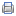 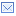 2ЛИСТ СОГЛАСОВАНИЯк постановлению администрации Старонижестеблиевского сельского поселения Красноармейского района от _______________ № _________«О внесении изменений в постановление главыСтаронижестеблиевского сельского поселения Красноармейского районаот 11 декабря 2014 года № 381 «Молодежь Старонижестеблиевского сельского поселения Красноармейского района»Проект подготовлен и внесен:ПРИЛОЖЕНИЕУТВЕРЖДЕНпостановлением администрацииСтаронижестеблиевскогосельского поселенияКрасноармейского районаот __11.04.2017г__ № _52___ПАСПОРТ муниципальной  программы"Молодежь Старонижестеблиевского сельского поселенияКрасноармейского района"1. Цели,  задачи  и целевые показатели муниципальной программыПрограмма ориентирована на достижение  основной цели:Организация полноценной работы с молодежью Старонижестеблиевского сельского поселения Красноармейского района на 2015-2017 годы.Возрастная группа молодежи Старонижестеблиевского сельского поселения Красноармейского района в возрасте от 14 до 30 лет составляет 2588 человек от всего населения Старонижестеблиевского сельского поселения Красноармейского района. В настоящее время актуальными остаются  проблемы интеграции молодого поколения в обществе, его воспитание и социализация. В молодежной и подростковой  среде продолжают нарастать негативные тенденции: социальное расслоение, отсутствие духовных ценностей и нравственных ориентиров, трудности в получении работы, правовой нигилизм и экстремистские настроения, рост наркомании и алкоголизма и ВИЧ - инфекции.        Необходимо учесть, что защита интересов основной части молодежи лежит не в сфере традиционных форм социальной защиты в виде различных пособий, компенсаций и льготного снабжения товарами первой необходимости, а в услугах, которые компенсируют недостаток жизненного опыта, предоставляют возможности самореализации и самовыражения.        В тоже время, можно с уверенностью говорить о качественном улучшении деловых и волевых характеристик молодежи Старонижестеблиевского сельского поселения Красноармейского района: новые возможности выбора, ставка на собственные силы, для достижения жизненного успеха, отсутствие гарантий благополучия, все это требует жизненного самоопределения и высокого напряжения сил. У нового поколения  утверждаются такие качества, как самостоятельность, ответственность за свою судьбу, реальная оценка своих возможностей, мобильность.2. Перечень основных мероприятий муниципальной программыАдминистрация  Старонижестеблиевского сельского поселения осуществляет организацию, координацию действий по выполнению Программы, вносит в установленном порядке предложения по уточнению мероприятий Программы с учётом складывающейся социально-экономической ситуации.         Финансирование программных мероприятий осуществляется из средств бюджета сельского поселения в соответствии с Порядком финансирования мероприятий целевых программ, другими нормативными правовыми актами, принятыми согласно действующему законодательству Российской Федерации и Краснодарского края.         Размещение заказов на право заключения муниципального контракта на реализацию программных мероприятий осуществляется в соответствии сФедеральный закон Российской Федерации от 5 апреля 2013 г. N 44-ФЗ "О контрактной системе в сфере закупок товаров, работ, услуг для обеспечения государственных и муниципальных нужд".3. Прогноз сводных показателей муниципальных заданий поэтапам реализации муниципальной программы (в случае оказаниямуниципальными учреждениями муниципальных услуг (выполненияработ) юридическим и (или) физическим лицам)Муниципальной программой не предусмотрено.4. Меры муниципального регулирования и управление рисками сцелью минимизации их влияния на достижение целей муниципальнойпрограммы (в случае использования налоговых и иных инструментов)Муниципальной программой не предусмотрено.5. Меры правового регулирования в сфере реализации муниципальнойпрограммы (при наличии)Муниципальной программой не предусмотрено. 6. Оценка эффективности реализации Программы.         Оценка эффективности реализации Программы осуществляется посредством оценки достижения установленных целевых значений показателей эффективности в два этапа.         На первом этапе осуществляется оценка эффективности реализации основных мероприятий, включенных в муниципальную программу, и включает:оценку степени реализации мероприятий  и достижения ожидаемых непосредственных результатов их реализации;оценку степени соответствия запланированному уровню расходов;оценку эффективности использования средств местного бюджета;оценку степени достижения целей и решения задач  основных мероприятий, входящих в муниципальную программу;         На втором этапе осуществляется оценка эффективности реализации муниципальной программы в целом, включая оценку степени достижения целей и решения задач муниципальной программы.7. Оценка степени реализации основных мероприятий  и достиженияожидаемых непосредственных результатов их реализации         Степень реализации мероприятий оценивается для каждого основного мероприятия, как доля мероприятий выполненных в полном объеме по следующей формуле:СРм = Мв / М, где:СРм - степень реализации мероприятий;Мв - количество мероприятий, выполненных в полном объеме, из числа мероприятий, запланированных к реализации в отчетном году;М - общее количество мероприятий, запланированных к реализации в отчетном году.         Мероприятие может считаться выполненным в полном объеме при достижении следующих результатов:         Мероприятие, результаты которого оцениваются на основании числовых (в абсолютных или относительных величинах) значений показателя непосредственного результата реализации мероприятия (далее - результат), считается выполненным в полном объеме, если фактически достигнутое его значение составляет не менее 95% от запланированного и не хуже, чем значение показателя результата, достигнутое в году, предшествующем отчетному, с учетом корректировки объемов финансирования по мероприятию.Выполнение данного условия подразумевает, что в случае, если степень достижения показателя результата составляет менее 100%, проводится сопоставление значений показателя результата, достигнутого в отчетном году, со значением данного показателя результата, достигнутого в году, предшествующем отчетному. В случае ухудшения значения показателя результата по сравнению с предыдущим периодом (то есть при снижении значения показателя результата, желаемой тенденцией развития которого является рост, и при росте значения показателя результата, желаемой тенденцией развития которого является снижение), проводится сопоставление темпов роста данного показателя результата с темпами роста объемов расходов по рассматриваемому мероприятию. При этом мероприятие может считаться выполненным только в случае, если темпы ухудшения значений показателя результата, ниже темпов сокращения расходов на реализацию мероприятия (например, допускается снижение на 1% значения показателя результата, если расходы сократились не менее чем на 1% в отчетном году по сравнению с годом, предшествующим отчетному.В том случае, когда для описания результатов реализации мероприятия используется несколько показателей, для оценки степени реализации мероприятия используется среднее арифметическое значение отношений фактических значений показателей к запланированным значениям, выраженное в процентах.         По иным мероприятиям результаты реализации могут оцениваться наступление или ненаступление контрольного события (событий) и (или) достижение качественного результата.8. Оценка степени соответствия запланированномууровню расходов         Степень соответствия запланированному уровню расходов оценивается для каждого основного мероприятия как отношение фактически произведенных в отчетном году расходов на их реализацию к плановым значениям по следующей формуле:ССуз = Зф / Зп, где:ССуз - степень соответствия запланированному уровню расходов;Зф - фактические расходы на реализацию основного мероприятия в отчетном году;Зп - объемы бюджетных ассигнований, предусмотренные на реализацию соответствующей основного мероприятия в местном бюджете на отчетный год в соответствии с действующей на момент проведения оценки эффективности реализации редакцией муниципальной программы.         С учетом специфики конкретной муниципальной программы в методике оценки эффективности реализации муниципальной программы предусматриваются в составе показателя «степень соответствия запланированному уровню расходов» только бюджетные расходы либо расходы из всех источников.9. Оценка эффективности использования средств  бюджета         Эффективность использования бюджетных средств рассчитывается для каждого основного мероприятия как отношение степени реализации мероприятий к степени соответствия запланированному уровню расходов из средств  бюджета по следующей формуле:Эис = СРм / ССуз, где:Эис - эффективность использования средств  бюджета;СРм - степень реализации мероприятий, полностью или частично финансируемых из средств  бюджета;ССуз - степень соответствия запланированному уровню расходов из средств бюджета.Если доля финансового обеспечения реализации  основного мероприятия из бюджета составляет менее 75%, по решению координатора муниципальной программы показатель оценки эффективности использования средств бюджета может быть заменен на показатель эффективности использования финансовых ресурсов на реализацию основного мероприятия. Данный показатель рассчитывается по формуле:Эис = СРм / ССуз, где:Эис - эффективность использования финансовых ресурсов на реализацию основного мероприятия;СРм - степень реализации всех мероприятий;ССуз - степень соответствия запланированному уровню расходов из всех источников. 10. Оценка степени достижения целей и решения задачосновного мероприятия10.1. Для оценки степени достижения целей и решения задач (далее - степень реализации) основного мероприятия определяется степень достижения плановых значений каждого целевого показателя, характеризующего цели и задачи основного мероприятия.10.2. Степень достижения планового значения целевого показателя рассчитывается по следующим формулам:для целевых показателей, желаемой тенденцией развития которых является увеличение значений:СДп/ппз = ЗПп/пф / ЗПп/пп,для целевых показателей, желаемой тенденцией развития которых является снижение значений:СДп/ппз = ЗПп/пп / ЗПп/пф, где:СДп/ппз - степень достижения планового значения целевого показателя основного мероприятия;ЗПп/пф - значение целевого показателя основного мероприятия фактически достигнутое на конец отчетного периода;ЗПп/пп - плановое значение целевого показателя основного мероприятия.10.3. Степень реализации основного мероприятия рассчитывается по формуле:СРп/п - степень реализации основного мероприятия;СДп/ппз - степень достижения планового значения основного мероприятия;N - число целевых показателей основного мероприятия.При использовании данной формуле в случаях, если СДп/ппз >1, значение СДп/ппз принимается равным 1.При оценке степени реализации основного мероприятия координатором муниципальной программы могут определяться коэффициенты значимости отдельных целевых показателей. При использовании коэффициентов значимости приведенная выше формула преобразуется в следующую:ki - удельный вес, отражающий значимость целевого показателя, =1.11. Оценка эффективности реализации основного мероприятия11.1. Эффективность реализации основного мероприятия оценивается в зависимости от значений оценки степени реализации основного мероприятия и оценки эффективности использования средств местного бюджета по следующей формуле:ЭРп/п = СРп/п х Эис, где:ЭРп/п - эффективность реализации основного мероприятия;СРп/п - степень реализации основного мероприятия;Эис - эффективность использования бюджетных средств (либо - по решению координатора муниципальной программы - эффективность использования финансовых ресурсов на реализацию основного мероприятия.11.2. Эффективность реализации  основного мероприятия признается высокой в случае, если значение ЭРп/п составляет не менее 0,9.Эффективность реализации  основного мероприятия признается средней в случае, если значение ЭРп/п составляет не менее 0,8.Эффективность реализации  основного мероприятия признается удовлетворительной в случае, если значение ЭРп/п составляет не менее 0,7.В остальных случаях эффективность реализации  основного мероприятия признается неудовлетворительной.12. Оценка степени достижения целей и решения задачмуниципальной программы12.1. Для оценки степени достижения целей и решения задач (далее - степень реализации) муниципальной программы определяется степень достижения плановых значений каждого целевого показателя, характеризующего цели и задачи муниципальной программы.12.2. Степень достижения планового значения целевого показателя, характеризующего цели и задачи муниципальной программы, рассчитывается по следующим формулам:для целевых показателей, желаемой тенденцией развития которых является увеличение значений:СДмппз = ЗПмпф / ЗПмпп,для целевых показателей, желаемой тенденцией развития которых является снижение значений:СДмппз = ЗПмпп / ЗПмпф, где:СДмппз - степень достижения планового значения целевого показателя, характеризующего цели и задачи муниципальной программы;ЗПмпф - значение целевого показателя, характеризующего цели и задачи муниципальной программы, фактически достигнутое на конец отчетного периода;ЗПмпп - плановое значение целевого показателя, характеризующего цели и задачи муниципальной программы.12.3. Степень реализации муниципальной программы рассчитывается по формуле:СРмп - степень реализации муниципальной программы;СДмппз - степень достижения планового значения целевого показателя (индикатора), характеризующего цели и задачи муниципального программы;М - число целевых показателей, характеризующих цели и задачи муниципальной программы.При использовании данной формулы в случаях, если СДмппз>1, значение СДмппз принимается равным 1.При оценке степени реализации муниципальной программы координатором муниципальной программы могут определяться коэффициенты значимости отдельных целевых показателей. При использовании коэффициентов значимости приведенная выше формула преобразуется в следующую:ki - удельный вес, отражающий значимость показателя,  = 1.13. Оценка эффективности реализации муниципальной программы         13.1 Эффективность реализации муниципальной программы оценивается в зависимости от значений оценки степени реализации муниципальной программы и оценки эффективности реализации входящих в нее основных мероприятий по следующей формуле:ЭРмп - эффективность реализации муниципальной программы;СРмп - степень реализации муниципальной программы;ЭРп/п - эффективность реализации основного мероприятия;kj - коэффициент значимости  основного мероприятия для достижения целей муниципальной программы, определяемый в методике оценки эффективности реализации муниципальной программы ее координатором. По умолчанию kj определяется по формуле:kj = Фj / Ф, где:Фj - объем фактических расходов из  бюджета (кассового исполнения) на реализацию j-той основного мероприятия в отчетном году;Ф - объем фактических расходов из  бюджета (кассового исполнения) на реализацию муниципальной программы;j - количество основных мероприятий.13.2. Эффективность реализации муниципальной программы признается высокой в случае, если значение ЭРмп составляет не менее 0,90.Эффективность реализации муниципальной программы признается средней в случае, если значение ЭРмп, составляет не менее 0,80.Эффективность реализации муниципальной программы признается удовлетворительной в случае, если значение ЭРмп составляет не менее 0,70.В остальных случаях эффективность реализации муниципальной программы признается неудовлетворительной.         Реализация настоящей Программы должна обеспечить достижение следующих показателей:- улучшить качество жизни молодежи, их социальную интеграцию в обществе.- создать условия, способствующие социальному становлению и развитию молодежи Старонижестеблиевского сельского поселения Красноармейского района.- создать условия, способствующие личностному росту подростков и молодежи в интеллектуальной и творческой области.Координатор ежегодно представляет информацию о ходе выполнения мероприятий Программы Главе  Старонижестеблиевского сельского поселения Красноармейского района  до 01 апреля года, следующего за отчетным, также  Отчет о реализации мероприятий Программы и использовании бюджетных средств администрация сельского поселения представляется Совету депутатов Старонижестеблиевского сельского поселения Красноармейского района.Контроль за целевым использованием средств Программы осуществляется в соответствии с действующим законодательством и носит постоянный характер.Ведущий специалистпо делам несовершеннолетнихадминистрации Старонижестеблиевскогосельского поселения      Красноармейского района                                                                 Е.С.ЛысенковаАДМИНИСТРАЦИЯСТАРОНИЖЕСТЕБЛИЕВСКОГО СЕЛЬСКОГО ПОСЕЛЕНИЯКРАСНОАРМЕЙСКОГО РАЙОНАПОСТАНОВЛЕНИЕАДМИНИСТРАЦИЯСТАРОНИЖЕСТЕБЛИЕВСКОГО СЕЛЬСКОГО ПОСЕЛЕНИЯКРАСНОАРМЕЙСКОГО РАЙОНАПОСТАНОВЛЕНИЕАДМИНИСТРАЦИЯСТАРОНИЖЕСТЕБЛИЕВСКОГО СЕЛЬСКОГО ПОСЕЛЕНИЯКРАСНОАРМЕЙСКОГО РАЙОНАПОСТАНОВЛЕНИЕ«_11__»__04__2017г.   № __52_станица Старонижестеблиевскаястаница Старонижестеблиевскаястаница СтаронижестеблиевскаяО внесении изменений в постановление администрацииСтаронижестеблиевского сельского поселения Красноармейского районаот 11 декабря 2014 года № 381 «Об утверждении муниципальнойпрограммы" Молодежь Старонижестеблиевского сельскогопоселения Красноармейского района»         Во исполнение Федерального закона от 6 октября 2003 года № 131-ФЗ«Об общих принципах организации местного самоуправления в Российской Федерации», статьи 179 Бюджетного кодекса Российской Федерации, Устава Старонижестеблиевского сельского поселения Красноармейского районап о с т а н о в л я ю:1. Внести изменение в муниципальную программу "Молодежь Старонижестеблиевского сельского поселения Красноармейского района" и читать ее в настоящей редакции (прилагается).2. Отделу по бухгалтерскому учету и финансам администрации Старонижестеблиевского сельского поселения Красноармейского района (Коваленко) осуществлять финансирование расходов на реализацию данной программы в 2015-2017 годах в пределах средств утвержденных бюджетом поселения на эти цели.3. Контроль за выполнением настоящего постановления возложить на заместителя главы Старонижестеблиевского сельского поселения Красноармейского района Е.Е. Черепанову.4. Постановление вступает в силу со дня его обнародования.ГлаваСтаронижестеблиевскогосельского поселенияКрасноармейского района В.В. НовакВедущий специалистпо делам несовершеннолетнихадминистрации Старонижестеблиевскогосельского поселения      Красноармейского района                   Е.С ЛысенковаПроект согласованНачальник отдела по бухгалтерскому учетуи финансам, главный бухгалтер администрацииСтаронижестеблиевского сельского поселения                     Красноармейского района  Т.А. КоваленкоГлавный специалист  поюридическим вопросам администрацииСтаронижестеблиевскогосельского поселенияКрасноармейского районаО.Н. ШестопалНаименование программымуниципальная  программа «Молодежь Старонижестеблиевского сельского поселения  Красноармейского района"Координатормуниципальной  программыАдминистрация Старонижестеблиевского сельского поселения Красноармейского районаУчастники муниципальной программыСпециалист 1 категории по делам несовершеннолетних администрации Старонижестеблиевского сельского поселения Красноармейского районаЦели муниципальнойпрограммыСоздание условий для социального становления и развития молодежи Старонижестеблиевского сельского поселения Красноармейского района;Задачи муниципальной программыреализация творческого потенциала молодежи и подростков  в интересах общества;- формирование у молодежи чувства готовности  к служению обществу и государству;Переченьцелевых показателеймуниципальнойпрограммы- создание системы мероприятий, направленных на повышение творческого и духовно- нравственного потенциала подростков и молодежи сельского поселения;общее число молодых людей в возрасте от 14 до 30 лет, участвующих в мероприятиях;количество трудоустроенных несовершеннолетних;количество проведенных летних оздоровительных смен;Этапы и сроки реализации муниципальнойпрограммы2015-2017 годыОбъем бюджетных ассигнований муниципальной программы 2015 год – 80,0 тысяч рублей2016 год – 85,0 тысяч рублей2017 год – 85,0  тысяч рублейКонтроль за выполнением муниципальной программы Глава администрации Старонижестеблиевского сельского поселения Красноармейского района№п/пНаименованиецелевогопоказателяЕдиница измеренияСтатусЗначение показателейЗначение показателейЗначение показателей№п/пНаименованиецелевогопоказателяЕдиница измеренияСтатус1-й год реализации2-й год реализации3-й год реализации12345671муниципальная  программа «Молодежь Старонижестеблиевскогосельского поселения  Красноармейского района»муниципальная  программа «Молодежь Старонижестеблиевскогосельского поселения  Красноармейского района»муниципальная  программа «Молодежь Старонижестеблиевскогосельского поселения  Красноармейского района»муниципальная  программа «Молодежь Старонижестеблиевскогосельского поселения  Красноармейского района»муниципальная  программа «Молодежь Старонижестеблиевскогосельского поселения  Красноармейского района»муниципальная  программа «Молодежь Старонижестеблиевскогосельского поселения  Красноармейского района»1.1Организация проведения мероприятий по работе с молодежью Старонижестеблиевского сельского поселения Красноармейского районатыс.руб.380,085,085,0Общее количество молодых людей, в возрасте от 14 до  30 лет, участвующих в мероприятиях человек3200021002200Количество трудоустроенных несовершеннолетнихчеловек3243030Количество проведенных летних оздоровительных сменединиц3333№п/пНаименованиемероприятияСтатусИсточникифинансированияОбъемФинансирования всего (тыс.руб)В том числе по годамВ том числе по годамВ том числе по годамНепосредственный результат реализациимероприятияУчастник муниципальной программы (к примеру, муниципальный заказчик, главный распорядитель(распорядитель) бюджетных средств, исполнитель)№п/пНаименованиемероприятияСтатусИсточникифинансированияОбъемФинансирования всего (тыс.руб)1 год реализации2 год реализации3 год реализацииНепосредственный результат реализациимероприятияУчастник муниципальной программы (к примеру, муниципальный заказчик, главный распорядитель(распорядитель) бюджетных средств, исполнитель)123456789101ЦельОрганизация полноценной работы с молодежью Старонижестеблиевского сельского поселения Красноармейского районаОрганизация полноценной работы с молодежью Старонижестеблиевского сельского поселения Красноармейского районаОрганизация полноценной работы с молодежью Старонижестеблиевского сельского поселения Красноармейского районаОрганизация полноценной работы с молодежью Старонижестеблиевского сельского поселения Красноармейского районаОрганизация полноценной работы с молодежью Старонижестеблиевского сельского поселения Красноармейского районаОрганизация полноценной работы с молодежью Старонижестеблиевского сельского поселения Красноармейского районаОрганизация полноценной работы с молодежью Старонижестеблиевского сельского поселения Красноармейского района1.1ЗадачаРеализация творческого потенциала молодежи и подростков  в интересах общества;Реализация творческого потенциала молодежи и подростков  в интересах общества;Реализация творческого потенциала молодежи и подростков  в интересах общества;Реализация творческого потенциала молодежи и подростков  в интересах общества;Реализация творческого потенциала молодежи и подростков  в интересах общества;Реализация творческого потенциала молодежи и подростков  в интересах общества;Реализация творческого потенциала молодежи и подростков  в интересах общества;ОсновноеМероприятие №1 в том числе:Всего250,080,085,085,0ОсновноеМероприятие №1 в том числе:3Местный бюджет250,080,085,085,0Реализация мероприятий для достижения поставленной целиАдминистрацияСтаронижестеблиевского сельского поселения КрасноармейскогорайонаОсновноеМероприятие №1 в том числе:Районный бюджетОсновноеМероприятие №1 в том числе:КраевойбюджетОсновноеМероприятие №1 в том числе:Внебюджетные источникиПроведение культурномассовых мероприятий направленных на творческое, духовно- нравственное и физическое развитие молодежи3Местный бюджет163,352,355,055,0Реализация мероприятий для достижения поставленной целиАдминистрацияСтаронижестеблиевского сельского поселения КрасноармейскогорайонаМероприятие по трудоустройству3Местный бюджет55,117,118,018,0Реализация мероприятий для достижения поставленной целиАдминистрацияСтаронижестеблиевского сельского поселения КрасноармейскогорайонаОснащение дворовых площадок, организация мероприятий на дворовых площадках3Местный бюджет36,610,612,012,0Реализация мероприятий для достижения поставленной целиАдминистрацияСтаронижестеблиевского сельского поселения Красноармейскогорайона